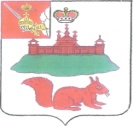 ГЛАВА  КИЧМЕНГСКО-ГОРОДЕЦКОГО МУНИЦИПАЛЬНОГО РАЙОНА  ВОЛОГОДСКОЙ ОБЛАСТИПОСТАНОВЛЕНИЕ                  от 04.08.2020 г      № 35А                    с. Кичменгский Городок     В целях оказания содействия избирательным комиссиям в организации подготовки и проведения дополнительных выборов депутатов Совета  муниципального образования Городецкое Кичменгско – Городецкого  муниципального района Вологодской области  второго созыва по многомандатному избирательному округу №3 13 сентября 2020 года, ПОСТАНОВЛЯЮ: 1. Утвердить состав районного штаба по оказанию содействия избирательным комиссиям в организации подготовки и проведения выборов   депутатов Совета муниципального образования Городецкое Кичменгско – Городецкого муниципального района Вологодской области  второго созыва по многомандатному избирательному округу №3 (прилагается). 2. Руководителю администрации Кичменгско – Городецкого муниципального района  С.А. Ордину: 2.1. Организовать работу по обеспечению избирательных комиссий всех уровней устойчивой телефонной связью, в том числе для бесперебойного функционирования фрагмента Государственной автоматизированной системы Российской Федерации «Выборы» (ГАС Выборы), электроэнергией, средствами противопожарной безопасности; 2.2. Обеспечить контроль за содержанием дорог в проезжем состоянии в день голосования. 3.Первому заместителю руководителя администрации  Кичменгско – Городецкого муниципального района О.В. Китаевой: 3.1. Обеспечить подготовку и принятие муниципальных правовых актов по вопросам организации выборов, входящих в компетенцию органов местного самоуправления района, в сроки, установленные действующим законодательством. 3.2. Оказать содействие территориальной избирательной комиссии  Кичменгско - Городецкого муниципального района в организации учебных семинаров участковых избирательных комиссий; 3.3. Обеспечить координацию работы по направлению в территориальную избирательную комиссию, участковые избирательные комиссии списков избирателей и сведений об избирателях в сроки, установленные действующим законодательством о выборах.  4. Управляющему делами администрации  Кичменгско – Городецкого  муниципального района  Ю.Н. Ботвиной: 4.1. Обеспечить в день голосования 13 сентября 2020 года дежурство работников администрации района, служебного транспорта, сторожевой охраны; 4.2. Предоставить на безвозмездной основе средства связи, техническое оборудование, транспорт, служебные кабинеты в здании администрации района для организации деятельности территориальной избирательной комиссии  Кичменгско - Городецкого муниципального района. 5. Рекомендовать главному редактору - директору АНО «Редакция газеты  «Заря Севера» Е.Ю. Вершининой предоставлять территориальной избирательной комиссии площадь для размещения печатного материала по информированию избирателей в порядке, установленном действующим законодательством. 6. Рекомендовать начальнику ОМВД России по Кичменгско - Городецкому району: 6.1. Оказывать содействие избирательным комиссиям в обеспечении избирательных прав граждан Российской Федерации; 6.2. Обеспечить охрану помещений избирательных участков и выборной документации накануне и в день голосования. Обеспечить в день голосования 13 сентября  2020 года надлежащий общественный порядок; 6.3. Обеспечить сопровождение участковых избирательных комиссий с выборной документацией после окончания голосования в территориальную избирательную комиссию. 7. Рекомендовать начальнику ОНД и профилактической работы по  Никольскому и Кичменгско - Городецкому районам обеспечить контроль за соблюдением мер пожарной безопасности в помещениях избирательных участков. 8. Рекомендовать администрации  муниципального образования Городецкое: 8.1. Решить вопрос о предоставлении на безвозмездной основе помещений для работы участковых избирательных комиссий, хранения избирательной документации, транспортных средств, средств связи и технического оборудования; 8.2. Обеспечить предоставление в территориальную избирательную комиссию и участковые избирательные комиссии сведений об избирателях для уточнения списков избирателей в сроки, установленные действующим законодательством о выборах; 8.3. Предусмотреть резервные помещения для размещения избирательных участков на случай возникновения чрезвычайных ситуаций, обеспечить избирательные участки первичными средствами пожаротушения; провести инструктаж по противопожарной безопасности с лицами, участвующими в работе избирательных участков. 9. Контроль  за выполнением постановления оставляю за собой.Глава района                                                                                        Л.Н. ДьяковаПриложение Утверждено постановлением Главы Кичменгско – Городецкого муниципального районаот «04» августа   2020 года № 35  СОСТАВ районного  штаба по оказанию содействия избирательным комиссиям в  подготовке и проведению дополнительных выборов депутатов Совета  муниципального образования Городецкое Кичменгско – Городецкого  муниципального района Вологодской области  второго созыва по многомандатному избирательному округу №3 13 сентября 2020 года № п/пНаправление работыФамилия имя отчество, должность 1Руководитель штабаЛюбовь Николаевна Дьякова, Глава  Кичменгско – Городецкого муниципального района2Заместитель руководителя штабаСергей Аркадьевич Ордин, руководитель администрации Кичменгско – Городецкого муниципального района3Ответственный за работу по уточнению списков избирателей  Сергей Аркадьевич Ордин, руководитель администрации   района;Нина Александровна Ширяева,  начальник  организационного отдела администрации района.4Ответственные за информационно-аналитическое направление -  ответственный за подготовку и проведение комплекса стимулирующих мероприятий (культурно-массовых, развлекательных, торговых и т.д.), организации проектов (агитационные сети (волонтеры), наблюдатели и т.п.)Елена Михайловна Рябева,  заместитель руководителя администрации района по экономике и  сельскому хозяйству; Ольга Анатольевна Ладина, начальник управления культуры, молодежной политики, туризма и спорта администрации района;Ирина Владимировна Некипелова, глава муниципального образования Городецкое;Елена Юрьевна Вершинина, главный редактор – директор АНО редакция газеты «Заря Севера»;Галина Евлампиевна  Ножнина,  ответственный секретарь исполнительного комитета Кичменгско – Городецкого МО ВПП «Единая Россия»5Ответственный за юридическое сопровождение Сергей Васильевич Дьяков,  начальник  юридического отдела администрации   района;Юлия Николаевна Ботвина,  управляющий делами администрации района6Ответственный за взаимодействие  с территориальной избирательной комиссией,  с администрацией муниципального образования Городецкое Нина Александровна Ширяева,  начальник  организационного отдела администрации района7Ответственные за подготовительные мероприятия по реализации избирательных прав граждан (взаимодействие с ТИК, подготовка избирательных участков, обеспечение межведомственного взаимодействия по организации охраны общественного порядка и общественной безопасности Нина Александровна Ширяева,  начальник  организационного отдела администрации района;Наталья Ивановна Киркина,  начальник  отдела по профилактике правонарушений ГОЧС, МП и защите информации администрации района;Василий Сергеевич Карандашев, главный специалист - программист  администрации района;Нина Владимировна Дурягина, председатель территориальной избирательной комиссии; Николай Борисович Локтев, начальник ОМВД России  по Кичменгско – Городецкому муниципальному району;Александр Александрович Поджаров, инспектор ОНД по Никольскому и Кичменгско – Городецкому районам8Ответственные за взаимодействие с общественными организациями (объединениями):  ветеранским активом, профсоюзными организациями  (по сферам) и т.п. Любовь Николаевна Дьякова, Глава  Кичменгско – Городецкого муниципального района;Нина Александровна Ширяева,  начальник организационного отдела администрации района.9Ответственные за взаимодействие с руководителями предприятий, учреждений и организаций, осуществляющих деятельность на территории муниципального образования Городецкое   с трудовыми коллективами, индивидуальными предпринимателями (по сферам деятельности)Любовь Николаевна Дьякова, Глава  Кичменгско – Городецкого муниципального района;Сергей Аркадьевич Ордин, руководитель администрации района;Китаева Ольга Вениаминовна, первый заместитель руководителя администрации района;Елена Михайловна Рябева,  заместитель руководителя администрации по экономике и сельскому хозяйству; Алексей Сергеевич Щепелин, заместитель руководителя администрации района по развитию инфраструктуры и экологии;Ольга Анатольевна Ладина, начальник управления культуры, молодежной политики, туризма и спорта;Галина Кельсиевна Буслаева, начальник управления финансов администрации района;Ольга Анатольевна Дурягина, начальник управления образования администрации района;Павел Александрович Ножнин, начальник отдела экологии и природопользования администрации района;Наталья Александровна Бубнова, начальник отдела сельского хозяйства администрации района;Елена Александровна Бубнова, начальник экономического отдела администрации района;Лариса Анатольевна Андреевская, директор БУ СО ВО «КЦСОН»; Николай Иванович Кузнецов, заместитель главного врача БУЗ ВО «Кичменгско – Городецкая ЦРБ» им. В.И. Коржавина; Надежда Михайловна Карачева, председатель районного совета ветеранов;Нина Алексеевна Коряковская, председатель РО ВОИ;Нина Васильевна Наволоцкая, председатель Общественного совета;Ольга Николаевна Ордина, директор МБУ «МФЦ»;Светлана Михайловна Арзубова, председатель Женсовета; Надежда Владимировна Жаравина, председатель профсоюза работников АПК;Светлана Николаевна Ботвина, председатель профсоюза работников образования и науки, председатель координационного совета профсоюзов;Татьяна Валентиновна Подьякова, председатель профсоюзной организации работников здравоохранения;Галина Евлампиевна Ножнина,  ответственный секретарь исполнительного комитета МО ВПП «Единая Россия»;Ираида Александровна Лешукова, начальник отделения связи Никольского, Кичменгско – Городецкого районов (Почтампт – ФГУП «ПОЧТА РОССИИ).10Ответственные за работу с молодежью района (молодежными общественными объединениями)  Екатерина Андреевна Беляева, главный специалист по работе с молодежью управления культуры, молодежной политики, туризма и спорта администрации района,   председатель Молодежного парламента;Павел Александрович Ножнин,  член Молодежного парламента;Ирина Ивановна Алексеева, главный специалист организационного отдела администрации района.